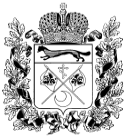 Министерство строительства, жилищно-коммунального и дорожного хозяйства Оренбургской областиГосударственное автономное учреждение«Государственная экспертиза проектной документации и результатовинженерных изысканий Оренбургской области»(ГАУ «Государственная экспертиза Оренбургской области»)ЭКСПЕРТНОЕ ЗАКЛЮЧЕНИЕРемонт асфальтобетонного покрытия по ул. Набережная от дома №29 в с. Веселый Первый Акбулакского района Оренбургской областиПроведение экспертизы сметной документации 1.Общие положения Основания для проведения экспертизы сметной документации:Устав ГАУ «Государственная экспертиза Оренбургской области» (новая редакция), утвержденный распоряжением министерства строительства, жилищно-коммунального и дорожного хозяйства Оренбургской области от 24.11.2014 № 42-р, согласованный распоряжением министерства природных ресурсов, экологии и имущественных отношений Оренбургской области от 27.04.2015 № 1136-р, зарегистрированный Межрайонной ИФНС № 10 по Оренбургской области 29.05.2015.Письмо Администрации муниципального образования Заилечный сельсовет Акбулакского района Оренбургской области № 02-01-13-133 от 11.06.2019 о проведении экспертизы сметной документации.Договор на проведение экспертизы сметной документации № А-О-1947-19 от 18.06.2019 г.Заказчик (заявитель): Администрация муниципального образования Заилечный сельсовет Акбулакского района Оренбургской области. Юридический адрес: ул. Центральная, 1, с. Весёлый Первый, Акбулакский район, Оренбургская область, 461560.Сведения об объекте (почтовый адрес): ул. Набережная, с. Весёлый Первый, Акбулакский район, Оренбургская область, 461560. Вид работ: ремонт. Источник финансирования: муниципальный бюджет.Сведения о решении (акт, соглашение, письмо, решение и т.д.), принятые в установленном порядке, по объекту капитального строительства: отсутствуют. Исходные данные для составления сметной документации: ведомость дефектов, утвержденная заказчиком. Состав предъявленной сметной документации: локальный сметный расчет.Сведения о лицах, подготовивших сметную документацию: Общество с ограниченной ответственностью "ТОРО БРАВО", юридический адрес 461551, Оренбургская обл., Акбулакский р-н, поселок Акбулак, ул. Павловская, д. 64. Предъявленная сметная стоимость:в ценах 1 квартала 2019 года					   1 159,901 тыс. руб.,в том числе:НДС 20%							                   193,317 тыс. руб.	Экспертиза проектной документации не проводилась, ответственность за состав и объёмы работ несет Заказчик.	В соответствии с письмом Министерства строительства и жилищно-коммунального хозяйства РФ №7026-АС/08 от 27.02.2018 г., а также письма Минфина России №16-00-14/10 от 14.01.2004 г., заказчик, сам определил вид ремонта и принял  решение о проведении проверки (экспертизы) сметы, без экспертизы проектной документации. 2. Результаты проведения экспертизы сметной документации Сведения об использованных  сметных нормативах:Сметная документация составлена в соответствии с требованиями МДС 81-35.2004 «Методика определения стоимости строительной продукции на территории Российской Федерации», введенной в действие с 09.03.2004 г. Постановлением Госстроя России № 15/1 от 05.03.2004 г.	Стоимость работ определена по сборникам ТЕР-2001 в редакции 2014 г. внесенных в федеральный реестр Приказом Минстроя России от 21.09.2015 г. №675/пр, регистрационный номер в Федеральном реестре сметных нормативов от 22.09.2015 г. №252.Перевод в текущий уровень цен выполнен на основании Письма Министерства строительства, жилищно-коммунального и дорожного хозяйства Оренбургской области  № 36/01-08-198 от 04.03.2019 года «О рекомендуемой величине индексов изменения сметной стоимости строительства, финансируемого с привлечением средств областного бюджета, по видам строительства, по статьям затрат, а также к единичным расценкам, разработанных к сметной нормативной базе ТЕР-2001»  на 1 квартал 2019 года.Накладные расходы приняты согласно Постановлению Госстроя № 6 от 12.01.2004 (МДС 81.33-2004), прил.4 от фонда оплаты труда рабочих-строителей и механизаторов (ФОТ).Величина сметной прибыли определена по нормам МДС 81-25-2001 от ФОТ, введенных постановлением Госстроя России от 07.05.01 № 46 и письму ФА по строительству и ЖКХ № АП-5536/06 от 18.11.2004 г., с применением понижающего коэффициента 0,85 на строительные работы.Сумма средств по уплате НДС принята в размере 20%, устанавливаемом законодательством Российской Федерации, от итоговых данных по сметному расчету и показана отдельной строкой, в соответствии с п.4.100 МДС 81-35.2004.Сведения об изменениях, внесенных в ходе проведения экспертизы сметной документации: сметная документация отработана в оперативном порядке с применением технических средств связи (электронная почта, факс).Сметная стоимость работ, с учетом изменений, внесенных в ходе проведения экспертизы сметной документации:в ценах 1 квартала 2019 года					   1 159,901 тыс. руб.,в том числе:НДС 20%							                    193,317 тыс. руб.3. Выводы по результатам экспертизы сметной документацииВывод о соответствии (несоответствии) использованных сметных норм, применяемых при определении сметной стоимости работ представленным исходным данным: сметная документация по объекту: «Ремонт асфальтобетонного покрытия по ул. Набережная от дома №29 в с. Веселый Первый Акбулакского района Оренбургской области» соответствует объёмам работ, предусмотренным ведомостью дефектов, представленной и утвержденной заказчиком.Вывод о соответствии (несоответствии) действующим сметным нормативам, внесенных в федеральный реестр сметных нормативов: сметная документация по объекту: «Ремонт асфальтобетонного покрытия по ул. Набережная от дома №29 в с. Веселый Первый Акбулакского района Оренбургской области», соответствует действующим сметным нормативам, внесенным в федеральный реестр сметных нормативов.3.3 Вывод об экономии (перерасходе) денежных средств, в ходе устранения ошибок в сметной документации: не выявлено.УТВЕРЖДАЮРуководитель                         В.Г. ЯценкоМП№А-О-3830-19/1444-19Главный специалист отдела экспертизы инвестиционныхпроектов и смет профессиональный аттестат серия АТ №020018М.Н. Гончарова